Robin’s Homework21st April 2023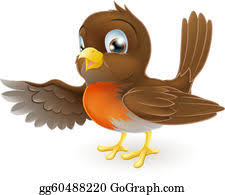 The children have settled back into school and we are looking forward to our final term. Our topic for the term is explorers, which the children are very excited about. We have moved onto fractions in maths and persuasive writing in English. For science we will be looking at animals in their different habitats and how they survive. TasksPlease try and complete what you can . If you would like to email your work to me, my email is: c.clarke@carletongreen.lancs.sch.uk If you do not have access to a printer for education City, you can write the answers on a blank piece of paper and get your grown up to check your answers. They can then write in your reading record that you have completed the work.Maths – Education City. SPAG- Education City.Reading – Read your school reading book at home and ask a grown up to write in your reading record.  Try and read a little bit every night.You can always access Oxford Owl online for extra reading or read a book from home.Times tables - 
Y2’s - Times tables rockstars https://ttrockstars.com/beta/  Please practise your 2s, 5s and 10s.
Y1’s – Login to Numbots IDL- Access IDL 3 times a week. Spelling test will be every Friday SpellingsGroup 1Group 2Group 3Car, card, yard, hard, farm, arm, harm, see, my, are.Very, happy, smelly, lolly, merry, cherry, ferry, gym, crystal.Lazy, lazier, laziest, heavy, heavier, heaviest, messy, messier, messiest, messily.   